Министерство образования и науки Хабаровского краяКГБОУ СПО ХПЭТКонтрольно-оценочные средстваДля оценки результатов освоенияпо дисциплине «Информатика»специальность 35.02.03 «Технология деревообработки»Форма проведения оценочной процедуры–зачёт г. Хабаровск, 2015Разработчик:Преподаватель КГБОУ СПО ХПЭТ________Даниленко С. В.______________________.                  (Место работы, должность)                                                                                                 (ФИО)Эксперты от работодателя:_____________________________________________________________       (Место работы, должность)                                                                                                                   (ФИО)СОДЕРЖАНИЕ1. Паспорт комплекта контрольно-оценочных средств Контрольно-оценочные средства (КОС) предназначены для оценки результатов освоения дисциплины «Информатика». КОС  включают контрольные материалы для проведения текущего контроля и промежуточной аттестации в форме зачёта.КОС разработаны в соответствии программой подготовки специалистов среднего  звена (ППССЗ)  по специальности 35.02.03 «Технология деревообработки» и программой дисциплины «Информатика».Таблица 1 – Результаты освоения2. Комплект оценочных средств2.1. Задания для экзамена по дисциплине:«Информатика»Практические задания состоящее из двух частей.1 вариантЧасть 1. ТестИз вариантов выберите один правильный ответ:А1.Объект, использующийся  для  хранения  и  передачи  информации,  называют:
а) знаком;
б) сигналом;
в) алфавитом;
г) носителем  информации;
д) языком.А2.Какой  подход  рассматривает информацию  как  результат  отражения  информационного  взаимодействия  самоорганизующихсясистем?а) информационный подход;
б) атрибутный  подход;
в) системный подход;
г) коммуникативный подход;
д) функциональный подход.А3. Совокупность символов, соглашений и  правил,  используемых для  общения, отражения, обмена, отображения и передачи  информации называют:а) знаком;
б) сигналом;
в) алфавитом;
г) носителем информации;
д) языком.А4.Самым предпочтительным носителем  информации на  современном  этапе являются:а) бумага;
б) средства видеозаписи;
в) лазерный компакт-диск;
г) дискета, жесткий диск;
д) магнитная лента.А5.На остановке стоит человек в  ожидании  автобуса №3. Какоеколичество информации несет  сообщение о том, что к остановкеподъехал автобус №4?
а) 1 бит;
б) нулевая информация;
в) ненулевая информация;
г) 4 бита;
д) 2 бита.
А6.Под носителем информации понимают:а)линии связи для передачи информации;б)параметры физического процесса произвольной природы, интерпретирующиеся как информационные сигналы;в)устройства для хранения данных в персональном компьютере;г)телекоммуникации;д)среду для записи и хранения информации.А7.В качестве преобразователя данных в компьютере в соответствующие сигналы используются:а)процесс;б)монитор;в)дисковод;г)контроллер;д)клавиатура.А8.Процесс коммуникации между пользователем и компьютером называют:а)активизацией программ;б)активацией программ;в)пользовательским интерфейсом;г)интерактивным режимом;д)режимом внутренней активации.А9.Как называется знак объекта в Windows?а)пиктограмма;б)ярлык;в)рисунок;г)интерфейс;д)папка.А10.Совокупность средств и правил взаимодействия пользователя с компьютером называют:а)интерфейсом;б)процессом;в)объектом управления;г)графическим интерфейсом;д)пользовательским интерфейсом.Часть 2.Практическое заданиеВ1. Построение диаграмм в Microsoft Excel. Постройте круговую диаграмму по данным, приведённым в таблице:«Использование домашнего компьютера (исследование фирмы Microsoft)»  Рекомендации к выполнению.Введите заголовок и данные в таблицуПостройте объёмную круговую диаграмму, поместив в неё легенду, подписиосей.Отформатируйте элементы  диаграммы  (измените размер, начертание, цветшрифтов, способов заливки секторов, отформатируйте легенду).Поместите диаграмму на листе № 2.Сделайте подписи процентов к секторам.На третьем листе поместите диаграмму к этой же таблице.Создайте подписи к осям.Отформатируйте элементы диаграммы.Сохраните рабочую книгу под названием   «Исследование фирмы Microsoft»С1.Создание пользовательских форм для ввода данных в СУБД MS ACCESS.Создать форму с помощью Мастера форм на основе таблицы <<Культурная программа>>.Порядок работыДля создания формы Мастером форм выберите объект базы – Формы. Нажмите кнопку Создать, в открывшемся окне Новая форма выберите способ создания формы - <<Мастер форм>>; в качестве источника данных укажите таблицу <<Культурная программа>>.Выберите;поля – Дата мероприятия, Приглашенные, Домашний телефон (для выбора полей используйте кнопки Выбор одного/ всех полей между окнами выбора); внешний вид формы – в один столбец; стиль – официальный; имя формы - <<Культурная программа>>.Перейдите в режим Формы (Вид/Режим формы) и добавьте несколько записей. Для перехода по записям и создания новой записи используйте кнопки в нижней части окна.Мастером форм на основе всех полей таблицы <<Культурная программа>> создайте форму <<Культурная программа 2>>. Сравните внешний вид созданной формы с формой <<Культурная программа>>. Введите пять записей, пользуясь формой <<Культурная программа 2>>.  2 вариантЧасть 1. ТестА1. Изменение формы представления информации без изменения ее содержания может осуществляться в процессе:а)приема информации;б)обмена информацией;в)обработки информации;г)хранения информации;д)передачи информации.А2.Форматирование предполагает изменение:а)свойств текста;б)свойств шрифта;в)свойств файла;г)свойств приложения;д)свойств системы.А3.Минимальным объектом электронной таблицы являются:а)диапазон ячеек;б)ячейка;в)столбец;г)строка;д)поле.А4.Диаграммы используются:а)для упрощения представления данных;б)упрощения расчетов;в)наглядного представления данных;г)оформления таблиц и отчетов;д)моделирования различных объектов.А5.Процесс перевода графического объекта в текстовый формат называют:а)оцифровкой;б)сканированием;в)форматированием;г)копированием;д)распознаванием.А6. Информация отличается для человека и компьютера:а) способом интерпретации;
б) типом носителя;
в) способом получения;
г) способом хранения;
д) способом обработки.А7. Данные, хранящиеся в памяти компьютера, становятся активными (могут быть подвергнуты обработке) лишь в случае:а) интерпретации с человеком;
б) загрузки информации из внешней памяти в оперативную;
в) приведения компьютера в рабочее состояние;
г) наличия управления сигналов;
д) возможности программного управления.А8.Данные ,которые передаются по магистрали, сопровождаются:а)своим адресом;
б)интерпретации сигала;
в)контроллером;
г)физическими параметрами;
д)способом обработки.А9.Тип информации, хранящийся в файле, можно определить:а) по имени файла;
б) расширению файла;
в) файловой структуре диска;
г) каталогу.А10.Информацию, предоставленную в виде пригодном для обработки компьютером, называют:а) знаком;
б) сведениями;
в) блоком;
г) данными;
д) кодом.Часть 2.Практическое заданиеВ1.  Создание и форматирование таблиц в Microsoft Word.Создайте следующую форму регистрации факса, соблюдая выравнивание и интервалы абзацев, вид и размер шрифта.Указания:В документе Word можно расположить по вертикали, друг под другом любое количество таблиц произвольного формата. Чтобы таблицы не “слипались”, нужно разделять их пустыми строками. В отличии от вертикального расположения, поместить рядом две таблицы по горизонтали невозможно. В качестве выхода из положения можно порекомендовать несколько вариантов:                                                                                 это может быть одна таблица без обрамления по среднему столбцу;в данном месте документа можно использовать две колонки;для размещения второй таблицы можно использовать Надпись.С1.Создание пользовательских форм для ввода данных в СУБД MS ACCESS.Создать автоформу в столбец по таблице <<Мои расходы>>.Порядок работыЗапустите программу СУБД Microsoft Access и откройте свою созданную базу данных.Выберите объект базы – Формы. Нажмите кнопку Создать, в открывшемся окне Новая форма выберите способ создания формы: <<Автоформа>>: Сохраните созданную форму с именем - <<Мои расходы>>. Сохраните созданную форму с именем - <<Мои расходы>>.Введите две новых записи с использованием формы <<Мои расходы>>.Сохраните форму.3. Пакет экзаменатора3.3 Модельный ответ1 вариантЧасть 1. А1.Объект, использующийся  для  хранения  и  передачи  информации,  называют:
г) носителем  информации
А2.Какой  подход  рассматривает информацию  как  результат  отражения  информационного  взаимодействия  самоорганизующихсясистем?д) функциональный подход.А3. Совокупность символов, соглашений и  правил,  используемых для общения, отражения, обмена, отображения и передачи  информации называют:д) языком.А4.Самым предпочтительным носителем  информации на  современном  этапе являются:в) лазерный компакт-диск.
А5.На остановке стоит человек в  ожидании  автобуса №3. Какое количество информации несет  сообщение о том, что к остановке подъехал автобус №4?
б) нулевая информация.
А6.Под носителем информации понимают:б)параметры физического процесса произвольной природы, интерпретирующиеся как информационные сигналы;А7.В качестве преобразователя данных в компьютере в соответствующие сигналы используются:г)контроллер;А8.Процесс коммуникации между пользователем и компьютером называют:г)интерактивным режимом;А9.Как называется знак объекта в Windows?а)пиктограмма;А10.Совокупность средств и правил взаимодействия пользователя с компьютером называют:д)пользовательским интерфейсом.Часть 2. 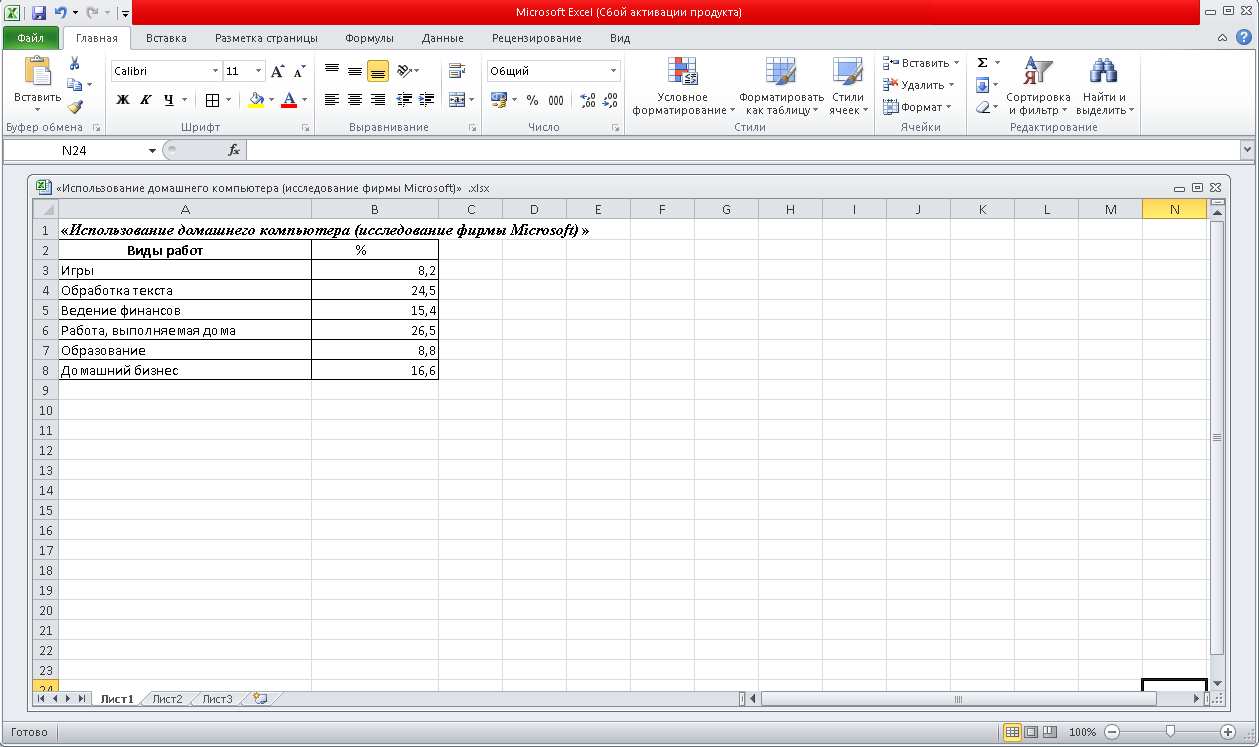 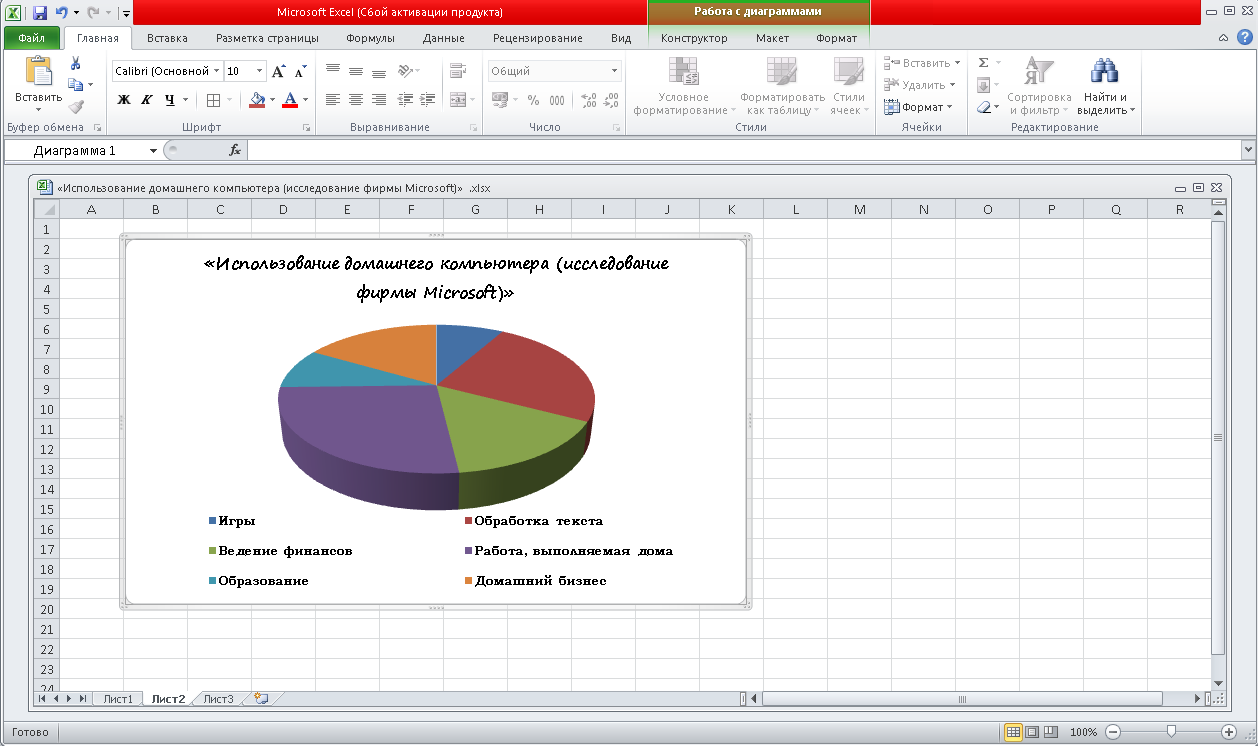 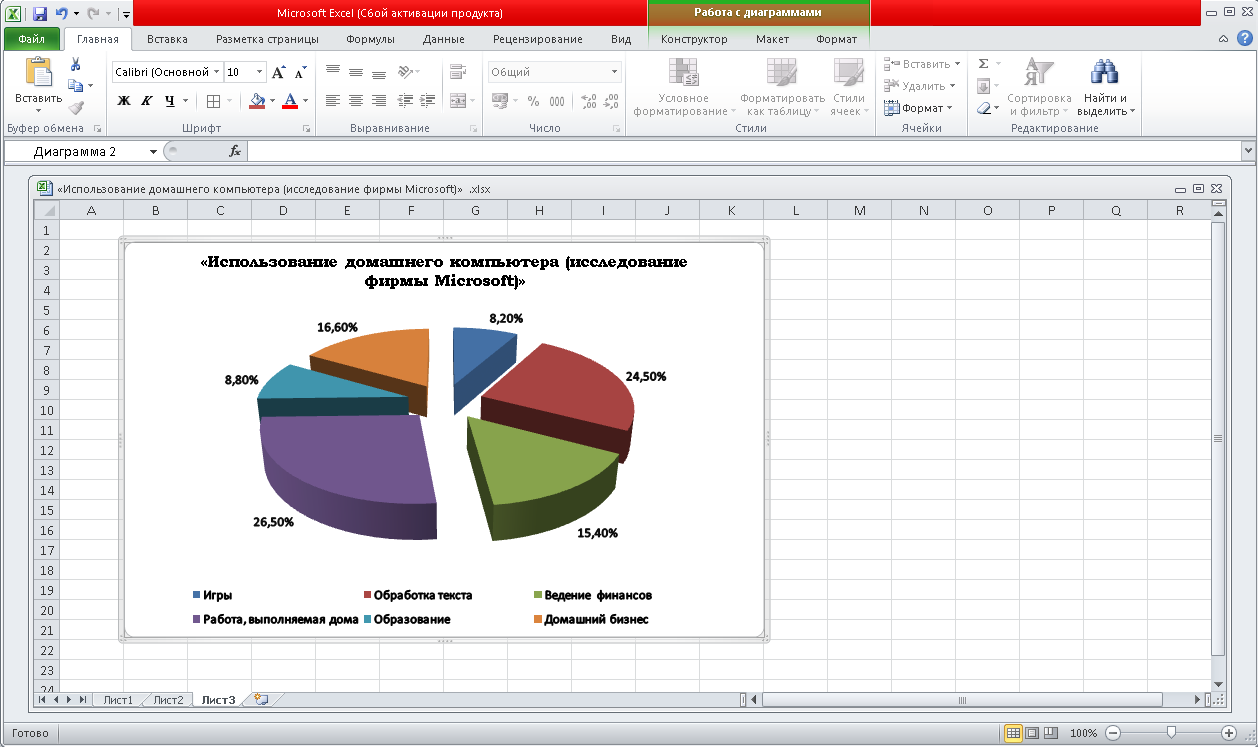 С1.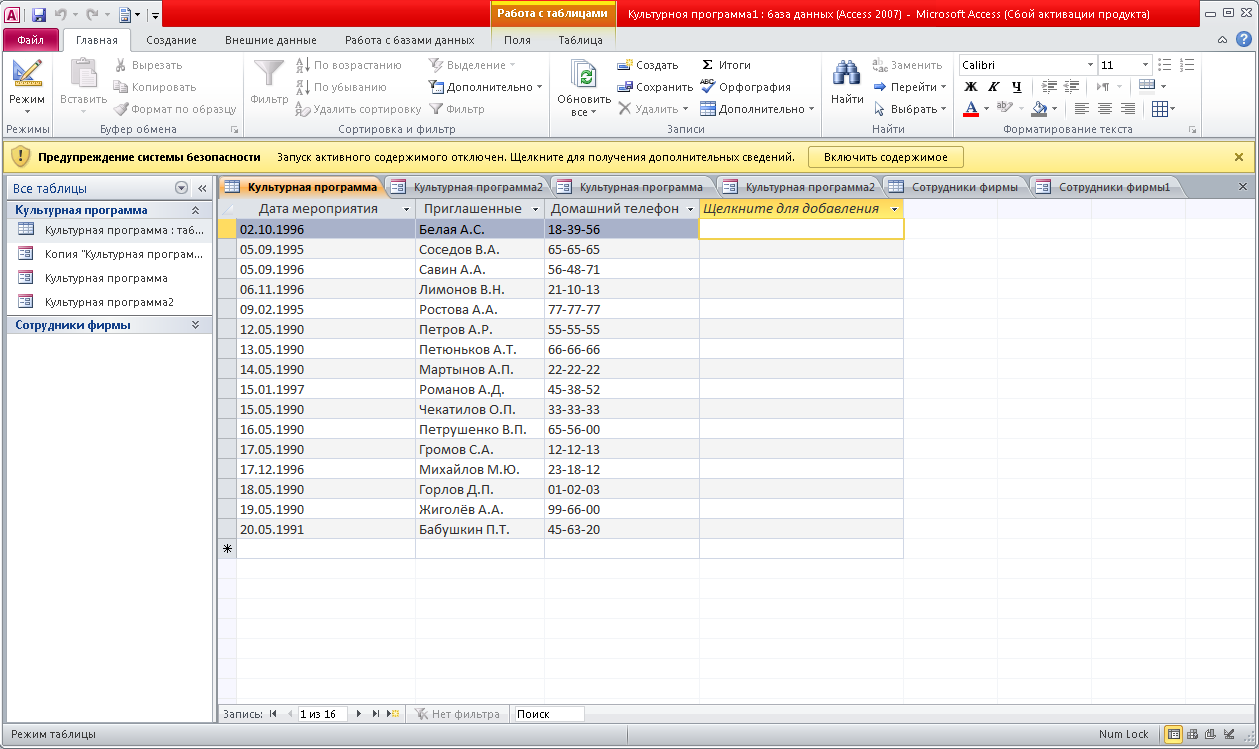 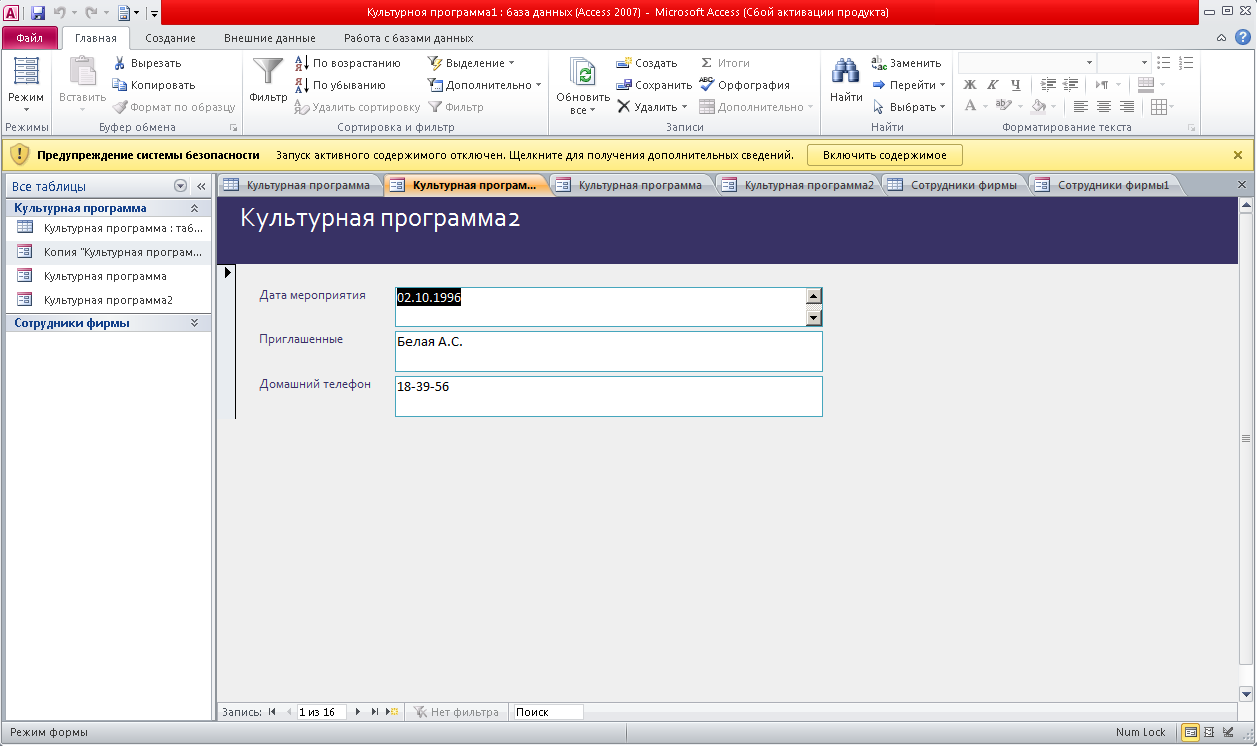 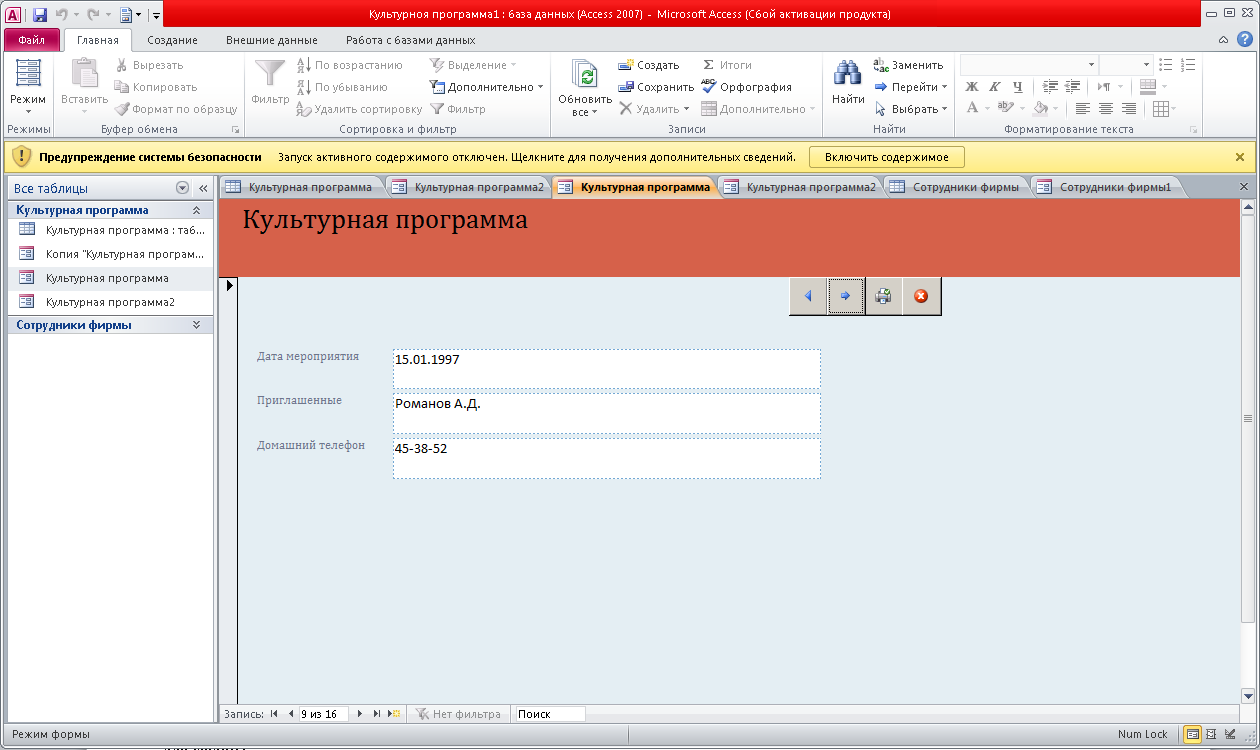 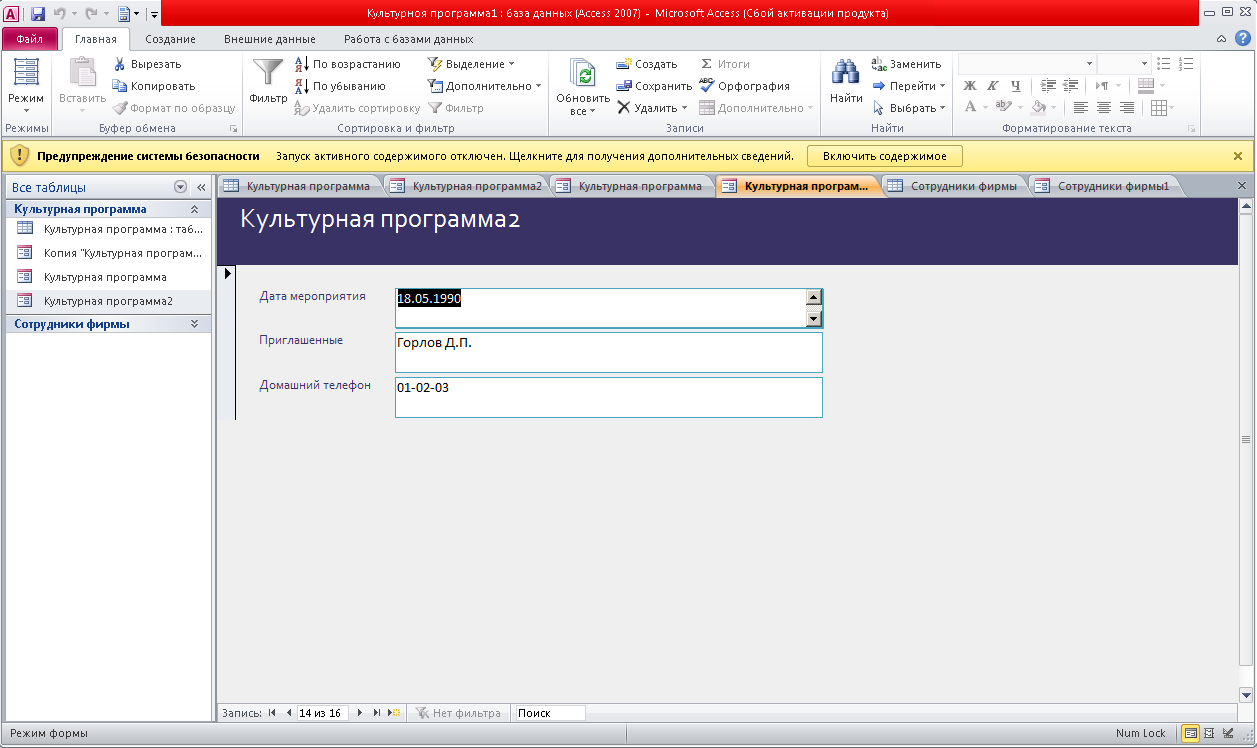 Приложение 1Ведомость экзаменатора по специальности  35.02.03 «Технология деревообработки», «Информатика»для группы  ____________________________________Экзаменатор ______________________________________Таблица- Содержание и организация оценивания1Паспорт комплекта контрольно-оценочных средств2Комплект оценочных средств3Пакет экзаменатора4ПриложенияРезультаты освоения(предмет оценивания)Объект оценки(продукт или процесс деятельности)Показатели оценки Тип задания;№ заданияФорма аттестации(в соответствии с учебным планом)ОК 1. Понимать сущность и социальную значимость своей профессии, проявлять к ней устойчивый интерес.ОК 2. Организовывать собственную деятельность, выбирать типовые методы и способы выполнения профессиональных задач, оценивать их эффективность и качество.ОК 3. Принимать решения в стандартных и нестандартных ситуациях и нести за них ответственность.ОК 4. Осуществлять поиск и использование информации, необходимой для эффективного выполнения профессиональных задач, профессионального и личного развития.ОК 5. Использовать информационно-коммуникационные технологии в профессиональной деятельности.ОК 6. Работать в коллективе и команде, эффективно общаться с коллегами, руководством, потребителями.ОК 7. Брать на себя ответственность за работу членов команды(подчинённых), за результат выполнения заданий.ОК 8. Самостоятельно определять задачи профессионального и личного развития, заниматься самообразованием, осознанно планировать повышение квалификации.ОК 9. Ориентироваться в условиях частой смены технологий в профессиональной деятельности.Выполнение тестовых и практических заданий- рациональное использование рабочего времени;- соблюдение методических указанийпри решении практических задач;- знание теоретического материала.Тест, Практические заданияЗачётРезультаты освоения(предмет оценивания)Объект оценки(продукт или процесс деятельности)Показатели оценки Форма аттестации(в соответствии с учебным планом)ОК 1. Понимать сущность и социальную значимость своей профессии, проявлять к ней устойчивый интерес.ОК 2. Организовывать собственную деятельность, выбирать типовые методы и способы выполнения профессиональных задач, оценивать их эффективность и качество.ОК 3. Принимать решения в стандартных и нестандартных ситуациях и нести за них ответственность.ОК 4. Осуществлять поиск и использование информации, необходимой для эффективного выполнения профессиональных задач, профессионального и личного развития.ОК 5. Использовать информационно-коммуникационные технологии в профессиональной деятельности.ОК 6. Работать в коллективе и команде, эффективно общаться с коллегами, руководством, потребителями.ОК 7. Брать на себя ответственность за работу членов команды(подчинённых), за результат выполнения заданий.ОК 8. Самостоятельно определять задачи профессионального и личного развития, заниматься самообразованием, осознанно планировать повышение квалификации.ОК 9. Ориентироваться в условиях частой смены технологий в профессиональной деятельности.Выполнение тестовых и практических заданий- рациональное использование рабочего времени;- соблюдение методических указанийпри решении практических задач;- знание теоретического материала.ЗачётУсловия выполнения задания1. Учебная аудитория.Время выполнения – 90 мин.Технические средства – ЭКВМ.Бланки заданий.2.Критерии оценок Часть 1 – 10  баллов (за ответ).Часть 2 – 15 баллов (6 баллов за В1 и 9 баллов за С1).Итого 25 баллов.Критерии:  90-100%     (22-25) баллов  «5» (отлично)             70-89%       (17-21) баллов  «4» (хорошо)             50-69%       (11-16)   баллов  «3» (удовлетворительно)                менее 50%  (0-10) баллов«2» (неудовлетворительно)Условия выполнения задания1. Учебная аудитория.Время выполнения – 90 мин.Технические средства – ЭКВМ.Бланки заданий.2.Критерии оценок Часть 1 – 10  баллов (за ответ).Часть 2 – 15 баллов (6 баллов за В1 и 9 баллов за С1).Итого 25 баллов.Критерии:  90-100%     (22-25) баллов  «5» (отлично)             70-89%       (17-21) баллов  «4» (хорошо)             50-69%       (11-16)   баллов  «3» (удовлетворительно)                менее 50%  (0-10) баллов«2» (неудовлетворительно)Условия выполнения задания1. Учебная аудитория.Время выполнения – 90 мин.Технические средства – ЭКВМ.Бланки заданий.2.Критерии оценок Часть 1 – 10  баллов (за ответ).Часть 2 – 15 баллов (6 баллов за В1 и 9 баллов за С1).Итого 25 баллов.Критерии:  90-100%     (22-25) баллов  «5» (отлично)             70-89%       (17-21) баллов  «4» (хорошо)             50-69%       (11-16)   баллов  «3» (удовлетворительно)                менее 50%  (0-10) баллов«2» (неудовлетворительно)Условия выполнения задания1. Учебная аудитория.Время выполнения – 90 мин.Технические средства – ЭКВМ.Бланки заданий.2.Критерии оценок Часть 1 – 10  баллов (за ответ).Часть 2 – 15 баллов (6 баллов за В1 и 9 баллов за С1).Итого 25 баллов.Критерии:  90-100%     (22-25) баллов  «5» (отлично)             70-89%       (17-21) баллов  «4» (хорошо)             50-69%       (11-16)   баллов  «3» (удовлетворительно)                менее 50%  (0-10) баллов«2» (неудовлетворительно)          ВИДЫ   РАБОТ        %Игры          8,2Обработка  текстов        24,5Ведение финансов        15,4Работа, выполняемая дома        26,5Образование          8,8Домашний бизнес        16,6 ФАКСАрхангельскДата20.01.2008Число страниц, включая титульнуюЧисло страниц, включая титульнуюКому:Кому:От кого:БалуевАлексей ЕвгеньевичБалуевАлексей ЕвгеньевичТелефон:Телефон:21-16-46Факс:Факс:21-25-01КОПИЯ:ПОМЕТКИ:ПОМЕТКИ:ПОМЕТКИ:ПОМЕТКИ:ПОМЕТКИ:ПОМЕТКИ:ПОМЕТКИ:ПОМЕТКИ:ПОМЕТКИ:□Срочно□Рецензия□Ответ□КомментарийПАКЕТ ЭКЗАМЕНАТОРАПАКЕТ ЭКЗАМЕНАТОРАПАКЕТ ЭКЗАМЕНАТОРАЗадание __ Задания для зачёта по дисциплине: «Информатика» практические задания состоящие из 2частей (1-тест; 2-практические задания)_указывается тип задания (теоретическое, практическое), номер задания и его краткое содержание Задание __ Задания для зачёта по дисциплине: «Информатика» практические задания состоящие из 2частей (1-тест; 2-практические задания)_указывается тип задания (теоретическое, практическое), номер задания и его краткое содержание Задание __ Задания для зачёта по дисциплине: «Информатика» практические задания состоящие из 2частей (1-тест; 2-практические задания)_указывается тип задания (теоретическое, практическое), номер задания и его краткое содержание Результаты освоения(предмет оценивания)Критерии оценки результата (в соответствии с разделом 1 «Паспорткомплекта контрольно-оценочных средств)Отметка о выполнении (усвоен/ неусвоен)ОК 1. Понимать сущность и социальную значимость своей профессии, проявлять к ней устойчивый интерес.ОК 2. Организовывать собственную деятельность, выбирать типовые методы и способы выполнения профессиональных задач, оценивать их эффективность и качество.ОК 3. Принимать решения в стандартных и нестандартных ситуациях и нести за них ответственность.ОК 4. Осуществлять поиск и использование информации, необходимой для эффективного выполнения профессиональных задач, профессионального и личного развития.ОК 5. Использовать информационно-коммуникационные технологии в профессиональной деятельности.ОК 6. Работать в коллективе и команде, эффективно общаться с коллегами, руководством, потребителями.ОК 7. Брать на себя ответственность за работу членов команды(подчинённых), за результат выполнения заданий.ОК 8. Самостоятельно определять задачи профессионального и личного развития, заниматься самообразованием, осознанно планировать повышение квалификации.ОК 9. Ориентироваться в условиях частой смены технологий в профессиональной деятельности.- Соответствие выполнения заданного с модельным ответом.Часть 1 – 10  баллов (за ответ).Часть 2 – 15 баллов (6 баллов за В1 и 9 баллов за С1).Итого 25 баллов.Критерии:  90-100%     (22-25) баллов  «5» (отлично)70-89%       (17-21) баллов  «4» (хорошо)50-69%       (11-16)   баллов  «3» (удовлетворительно)менее 50%  (0-10) баллов«2» (неудовлетворительно)Условия выполнения заданий (если предусмотрено)Условия проведения Время выполнения – 90 мин.Технические средства – ЭКВМ.Бланки заданий.Условия выполнения заданий (если предусмотрено)Условия проведения Время выполнения – 90 мин.Технические средства – ЭКВМ.Бланки заданий.Условия выполнения заданий (если предусмотрено)Условия проведения Время выполнения – 90 мин.Технические средства – ЭКВМ.Бланки заданий.ФИОКритерииКритерииКритерииОценка ФИОЧасть 1 – 10 баллов (за ответ)Часть 2 – 15 баллов (6 баллов за В1 и 9 баллов   за С1)Сумма баллов/Примечание123456789101112131415Предмет оценивания(ПК и ОК)Объект оценки(продукт или процесс деятельности)Условия проведения процедуры оценивания(длительность, место выполнения, оборудование, материалы и т.п.)ФормаоцениванияМетодоцениванияПоказателиоценкиКритерииоценкиТиповоезадание12345678ОК 1Понимать сущность и социальную значимость своей будущей профессии, проявлять к ней устойчивый интересОК 2. Организовывать собственную деятельность, выбирать типовые методы и способы выполнения профессиональных задач, оценивать их эффективность и качество.ОК 3. Принимать решения в стандартных и нестандартных ситуациях и нести за них ответственность.ОК 4. Осуществлять поиск и использование информации, необходимой для эффективного выполнения профессиональных задач, профессионального и личностного развития.ОК 5. Владеть информационной культурой, анализировать и оценивать информацию с использованием информационно-коммуникационных технологий.ОК 6. Работать в коллективе и команде, эффективно общаться с коллегами, руководством, потребителями.ОК 7. Брать на себя ответственность за работу членов команды (подчиненных), результат выполнения заданий.ОК 8. Самостоятельно определять задачи профессионального и личностного развития, заниматься самообразованием, осознанно планировать повышение квалификации.ОК 9. Ориентироваться в условиях частой смены технологий в профессиональной деятельности.Выполнение тестовых и практических заданийУчебная аудитория-время выполнения –90 мин.;- ЭКВМ;ЗачётЭкспертная оценка в условиях учебной аудитории (индивидуальная форма работы)- рациональное использование рабочего времени;- соблюдение алгоритма при решении практических задач;- знание теоретического материала.- Соответствие выполнения заданного с модельным ответом.Часть 1 – 10  баллов (за ответ).Часть 2 – 15 баллов (6 баллов за В1 и 9 баллов за С1).Итого 25 баллов.Критерии:  90-100%     (22-25) баллов  «5» (отлично)70-89%       (17-21) баллов  «4» (хорошо) 50-69%       (11-16)   баллов  «3» (удовлетворительно) менее 50%  (0-10) баллов«2» (неудовлетворительно)кейс